Reconfiguration of Existing Degree Program Proposal Form(Also requires Arkansas Department of Higher Education (ADHE) approval)[X]	Undergraduate Curriculum Council  [ ]	Graduate CouncilSigned paper copies of proposals submitted for consideration are no longer required. Please type approver name and enter date of approval.  Contact Person (Name, Email Address, Phone Number)Title(s) of degree programs to be consolidated/reconfigured:Proposed title of consolidated/reconfigured program: Proposed Effective Date:  Reason for proposed program consolidation/reconfiguration:(Indicate student need/demand (projected enrollment) for the proposed program and document that the program meets employer needs using the ADFA Workforce Analysis Form) Provide current and proposed curriculum outline by semester. For undergraduate programs, please use Appendix A-8-semester plan form	Indicate total semester credit hours required for the proposed program. If new courses are needed for the reconfiguration, approval for the courses must be requested prior to approval for the new degree. Underline any new courses. Identify required general education core courses with an asterisk. If utilizing courses from other departments, please color-code them and provide a key. The proposed degree program will require 120 semester credit hours:3 credit hours Making Connections36 credit hours General Education (chem 1011, chem 1013, bio 2011, bio 2013, math 2204 are degree required general education courses)55-56 credit hours major requirements (3 credit hours via Dept. Mathematics & Statistics, 8-14 credit hours via Dept. Biological Sciences25-26 credit hours electives (of which 5-6 hours must be 3000/4000 level)No new courses are needed for this proposed reconfiguration Will the proposed degree be offered:Traditional/Face-to-face Distance/Online If yes, indicate mode of distance delivery, and the percentage of courses offered via this modality (<50%, 50-99%, or 100%).If online, will it be offered through Global Initiatives/Academic Partnerships (AP)? Will the proposed degree be offered off-campus? If yes, identify the off-campus locationProvide documentation that proposed program has received full approval by licensure/certification entity, if required.	(A program offered for teacher/education administrator licensure must be reviewed/approved by the Arkansas Department of Education prior to consideration by the Coordinating Board; therefore, the Education Protocol Form also must be submitted to ADHE along with the Letter of Notification).The proposed degree program does not require licensure/certification by an external entity, however voluntary external approval will be sought (see item 11, below).    List institutions offering similar program and identify the institutions used as a model to develop the proposed program. Provide scheduled program review or specialized accreditation initial review date (within 10 years of program implementation).Is there differential tuition requested? If yes, please fill out the New Program/Tuition and Fees Change Form.Graduate programs only: Will this program require a comprehensive exam?Student Learning OutcomesProvide outcomes that students will accomplish during or at completion of this reconfigured degree.  Fill out the following table to develop a continuous improvement assessment process. For further assistance, please see the ‘Expanded Instructions’ document available on the UCC - Forms website for guidance, or contact the Office of Assessment at 870-972-2989. University OutcomesPlease indicate the university-level student learning outcomes for which this new program will contribute.  Please complete the table by adding program level outcomes (PLO) to the first column, and indicating the alignment with the university learning outcomes (ULO).  If you need more information about the ULOs, go to the University Level Outcomes Website.Note: Best practices suggest 4-7 outcomes per program; minors would have 1 to 4 outcomes.Please repeat as necessary. Appendix A, 8-Semester Plan(Referenced in #9 - Undergraduate Proposals Only)Instructions: Please identify new courses in italics.Bulletin ChangesFor Academic Affairs and Research Use OnlyFor Academic Affairs and Research Use OnlyProposal NumberSM01CIP Code:  Degree Code:Department Curriculum Committee ChairCOPE Chair (if applicable)Department ChairHead of Unit (if applicable)                         Undergraduate Curriculum Council ChairCollege Curriculum Committee ChairGraduate Curriculum Committee ChairCollege DeanVice Chancellor for Academic AffairsGeneral Education Committee Chair (if applicable)                         ULO 1: Creative & Critical ThinkingULO 2: Effective CommunicationULO 3: Civic & Social ResponsibilityULO 4: Globalization & DiversityAppropriately apply presented concepts and chemical principles to biochemistry related issues.XPLO 2PLO 3Outcome 1Assessment Procedure Criterion Which courses are responsible for this outcome?Assessment TimetableWho is responsible for assessing and reporting on the results?Outcome 2Assessment Procedure CriterionWhich courses are responsible for this outcome?Assessment TimetableWho is responsible for assessing and reporting on the results?Arkansas State University-JonesboroDegree:  Bachelor of ScienceMajor: BiochemistryYear: 2023-2024Arkansas State University-JonesboroDegree:  Bachelor of ScienceMajor: BiochemistryYear: 2023-2024Arkansas State University-JonesboroDegree:  Bachelor of ScienceMajor: BiochemistryYear: 2023-2024Arkansas State University-JonesboroDegree:  Bachelor of ScienceMajor: BiochemistryYear: 2023-2024Arkansas State University-JonesboroDegree:  Bachelor of ScienceMajor: BiochemistryYear: 2023-2024Arkansas State University-JonesboroDegree:  Bachelor of ScienceMajor: BiochemistryYear: 2023-2024Arkansas State University-JonesboroDegree:  Bachelor of ScienceMajor: BiochemistryYear: 2023-2024Arkansas State University-JonesboroDegree:  Bachelor of ScienceMajor: BiochemistryYear: 2023-2024Arkansas State University-JonesboroDegree:  Bachelor of ScienceMajor: BiochemistryYear: 2023-2024Students requiring developmental course work based on low entrance exam scores (ACT, SAT, ASSET, COMPASS) may not be able to complete this program of study in eight (8) semesters.  Developmental courses do not count toward total degree hours.  Students having completed college level courses prior to enrollment will be assisted by their advisor in making appropriate substitutions.   In most cases, general education courses may be interchanged between semesters.    A minimum of 45 hours of upper division credit (3000-4000 level) is required for this degree.Students requiring developmental course work based on low entrance exam scores (ACT, SAT, ASSET, COMPASS) may not be able to complete this program of study in eight (8) semesters.  Developmental courses do not count toward total degree hours.  Students having completed college level courses prior to enrollment will be assisted by their advisor in making appropriate substitutions.   In most cases, general education courses may be interchanged between semesters.    A minimum of 45 hours of upper division credit (3000-4000 level) is required for this degree.Students requiring developmental course work based on low entrance exam scores (ACT, SAT, ASSET, COMPASS) may not be able to complete this program of study in eight (8) semesters.  Developmental courses do not count toward total degree hours.  Students having completed college level courses prior to enrollment will be assisted by their advisor in making appropriate substitutions.   In most cases, general education courses may be interchanged between semesters.    A minimum of 45 hours of upper division credit (3000-4000 level) is required for this degree.Students requiring developmental course work based on low entrance exam scores (ACT, SAT, ASSET, COMPASS) may not be able to complete this program of study in eight (8) semesters.  Developmental courses do not count toward total degree hours.  Students having completed college level courses prior to enrollment will be assisted by their advisor in making appropriate substitutions.   In most cases, general education courses may be interchanged between semesters.    A minimum of 45 hours of upper division credit (3000-4000 level) is required for this degree.Students requiring developmental course work based on low entrance exam scores (ACT, SAT, ASSET, COMPASS) may not be able to complete this program of study in eight (8) semesters.  Developmental courses do not count toward total degree hours.  Students having completed college level courses prior to enrollment will be assisted by their advisor in making appropriate substitutions.   In most cases, general education courses may be interchanged between semesters.    A minimum of 45 hours of upper division credit (3000-4000 level) is required for this degree.Students requiring developmental course work based on low entrance exam scores (ACT, SAT, ASSET, COMPASS) may not be able to complete this program of study in eight (8) semesters.  Developmental courses do not count toward total degree hours.  Students having completed college level courses prior to enrollment will be assisted by their advisor in making appropriate substitutions.   In most cases, general education courses may be interchanged between semesters.    A minimum of 45 hours of upper division credit (3000-4000 level) is required for this degree.Students requiring developmental course work based on low entrance exam scores (ACT, SAT, ASSET, COMPASS) may not be able to complete this program of study in eight (8) semesters.  Developmental courses do not count toward total degree hours.  Students having completed college level courses prior to enrollment will be assisted by their advisor in making appropriate substitutions.   In most cases, general education courses may be interchanged between semesters.    A minimum of 45 hours of upper division credit (3000-4000 level) is required for this degree.Students requiring developmental course work based on low entrance exam scores (ACT, SAT, ASSET, COMPASS) may not be able to complete this program of study in eight (8) semesters.  Developmental courses do not count toward total degree hours.  Students having completed college level courses prior to enrollment will be assisted by their advisor in making appropriate substitutions.   In most cases, general education courses may be interchanged between semesters.    A minimum of 45 hours of upper division credit (3000-4000 level) is required for this degree.Students requiring developmental course work based on low entrance exam scores (ACT, SAT, ASSET, COMPASS) may not be able to complete this program of study in eight (8) semesters.  Developmental courses do not count toward total degree hours.  Students having completed college level courses prior to enrollment will be assisted by their advisor in making appropriate substitutions.   In most cases, general education courses may be interchanged between semesters.    A minimum of 45 hours of upper division credit (3000-4000 level) is required for this degree.Year 1Year 1Year 1Year 1Year 1Year 1Year 1Year 1Fall SemesterFall SemesterFall SemesterFall SemesterSpring SemesterSpring SemesterSpring SemesterSpring SemesterCourse No.Course NameHrsGen EdCourse No.Course NameHrsGen EdChem 1011 *General Chemistry I Laboratory1yChem 1021General Chemistry II Laboratory1nChem 1013 *General Chemistry I3yChem 1023General Chemistry II3nPhsc 1003Making Connections Chemistry & Physics3nMath 2204 *Calculus I4yEng 1003Composition I3yBio 2011 *Biology of the Cell Laboratory1ygeneral education elective3yBio 2013 *Biology of the Cell3ygeneral education elective3yEng 1013Composition II3yTotal Hours16Total Hours15Year 2Year 2Year 2Year 2Year 2Year 2Year 2Year 2Fall SemesterFall SemesterFall SemesterFall SemesterSpring SemesterSpring SemesterSpring SemesterSpring SemesterCourse No.Course NameHrsGen EdCourse No.Course NameHrsGen EdChem 2004Descriptive Inorganic Chemistry4nChem 3111Organic Chemistry II Laboratory1nChem 3101Organic Chemistry I Laboratory1nChem 3113Organic Chemistry II3nChem 3103Organic Chemistry I3nPhys 2064General Physics II4nPhys 2054General Physics I4nBio 3011Genetics Laboratory1nStat 3233Applied Statistics I3nBio 3013Genetics3ngeneral education elective3yTotal Hours15Total Hours15Year 3Year 3Year 3Year 3Year 3Year 3Year 3Year 3Fall SemesterFall SemesterFall SemesterFall SemesterSpring SemesterSpring SemesterSpring SemesterSpring SemesterCourse No.Course NameHrsGen EdCourse No.Course NameHrsGen EdChem 4241Biochemistry Laboratory1nChem 4443Advanced Biochemistry3nChem 4243Biochemistry3nChem 427V (3)Research in Chemistry3nChem 3153Survey of Physical Chemistry3ngeneral education elective3ygeneral education elective3yelective3ngeneral education elective3yBio 4104Microbiology4nelective3nTotal Hours16Total Hours16Year 4Year 4Year 4Year 4Year 4Year 4Year 4Year 4Fall SemesterFall SemesterFall SemesterFall SemesterSpring SemesterSpring SemesterSpring SemesterSpring SemesterCourse No.Course NameHrsGen EdCourse No.Course NameHrsGen Eddegree  elective3nChem 4281Chemistry Seminar1nelective3ndegree elective3elective3nelective3elective3nelective3elective2nelective3Total Hours14Total Hours13Total Jr/Sr Hours	45	Total Degree Hours	120Total Jr/Sr Hours	45	Total Degree Hours	120Total Jr/Sr Hours	45	Total Degree Hours	120Total Jr/Sr Hours	45	Total Degree Hours	120Total Jr/Sr Hours	45	Total Degree Hours	120Total Jr/Sr Hours	45	Total Degree Hours	120Total Jr/Sr Hours	45	Total Degree Hours	120Total Jr/Sr Hours	45	Total Degree Hours	120Total Jr/Sr Hours	45	Total Degree Hours	120Graduation Requirements:Note, no new courses are required.An asterisk (*) indicates degree required general education course.Required courses offered by Department of Biological Sciences are highlighted in yellow.Required courses offered by Department of Mathematics & Statistics are highlighted in green.5-6 hours of the 25-26 hours of electives must be at 3000/4000 level in order to fulfil the minimum of 45 junior/senior hours baccalaureate graduation requirement  Graduation Requirements:Note, no new courses are required.An asterisk (*) indicates degree required general education course.Required courses offered by Department of Biological Sciences are highlighted in yellow.Required courses offered by Department of Mathematics & Statistics are highlighted in green.5-6 hours of the 25-26 hours of electives must be at 3000/4000 level in order to fulfil the minimum of 45 junior/senior hours baccalaureate graduation requirement  Graduation Requirements:Note, no new courses are required.An asterisk (*) indicates degree required general education course.Required courses offered by Department of Biological Sciences are highlighted in yellow.Required courses offered by Department of Mathematics & Statistics are highlighted in green.5-6 hours of the 25-26 hours of electives must be at 3000/4000 level in order to fulfil the minimum of 45 junior/senior hours baccalaureate graduation requirement  Graduation Requirements:Note, no new courses are required.An asterisk (*) indicates degree required general education course.Required courses offered by Department of Biological Sciences are highlighted in yellow.Required courses offered by Department of Mathematics & Statistics are highlighted in green.5-6 hours of the 25-26 hours of electives must be at 3000/4000 level in order to fulfil the minimum of 45 junior/senior hours baccalaureate graduation requirement  Graduation Requirements:Note, no new courses are required.An asterisk (*) indicates degree required general education course.Required courses offered by Department of Biological Sciences are highlighted in yellow.Required courses offered by Department of Mathematics & Statistics are highlighted in green.5-6 hours of the 25-26 hours of electives must be at 3000/4000 level in order to fulfil the minimum of 45 junior/senior hours baccalaureate graduation requirement  Graduation Requirements:Note, no new courses are required.An asterisk (*) indicates degree required general education course.Required courses offered by Department of Biological Sciences are highlighted in yellow.Required courses offered by Department of Mathematics & Statistics are highlighted in green.5-6 hours of the 25-26 hours of electives must be at 3000/4000 level in order to fulfil the minimum of 45 junior/senior hours baccalaureate graduation requirement  Graduation Requirements:Note, no new courses are required.An asterisk (*) indicates degree required general education course.Required courses offered by Department of Biological Sciences are highlighted in yellow.Required courses offered by Department of Mathematics & Statistics are highlighted in green.5-6 hours of the 25-26 hours of electives must be at 3000/4000 level in order to fulfil the minimum of 45 junior/senior hours baccalaureate graduation requirement  Graduation Requirements:Note, no new courses are required.An asterisk (*) indicates degree required general education course.Required courses offered by Department of Biological Sciences are highlighted in yellow.Required courses offered by Department of Mathematics & Statistics are highlighted in green.5-6 hours of the 25-26 hours of electives must be at 3000/4000 level in order to fulfil the minimum of 45 junior/senior hours baccalaureate graduation requirement  Graduation Requirements:Note, no new courses are required.An asterisk (*) indicates degree required general education course.Required courses offered by Department of Biological Sciences are highlighted in yellow.Required courses offered by Department of Mathematics & Statistics are highlighted in green.5-6 hours of the 25-26 hours of electives must be at 3000/4000 level in order to fulfil the minimum of 45 junior/senior hours baccalaureate graduation requirement  Instructions Please visit http://www.astate.edu/a/registrar/students/bulletins/index.dot and select the most recent version of the bulletin. Copy and paste all bulletin pages this proposal affects below. Please include a before (with changed areas highlighted) and after of all affected sections. *Please note: Courses are often listed in multiple sections of the bulletin. To ensure that all affected sections have been located, please search the bulletin (ctrl+F) for the appropriate courses before submission of this form. 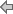 